Publicado en Toronto el 10/06/2024 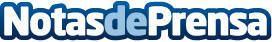 Polaris Renewable Energy anuncia la propuesta de modificación del Plan Omnibus de Incentivos a Largo PlazoLas modificaciones del Plan no serán efectivas a menos que se reciban todas las aprobaciones necesariasDatos de contacto:Polaris Renewable EnergyPolaris Renewable Energy+1 647-245-7199Nota de prensa publicada en: https://www.notasdeprensa.es/polaris-renewable-energy-anuncia-la-propuesta_1 Categorias: Internacional Finanzas Sostenibilidad Sector Energético http://www.notasdeprensa.es